Учреждения культуры онлайн: форматы и инструменты работы в новой ситуацииВ связи со сложившейся эпидемиологической обстановкой учреждения культуры переходят в онлайн. Рассмотрим форматы и идеи взаимодействия с аудиторией в социальных сетях, на сайтах учреждения и с помощью бесплатных сервисов, которые позволят оставаться на связи с посетителями, а также привлечь новых пользователей.Забота об аудиторииВ социальных сетях, на фоне ситуации с коронавирусом, распространяется очень много информации – как объективной, так и фейковой. Все чаще звучит термин «инфодемия» – слухи, легенды и фейки во время эпидемии. Многие сервисы дают бесплатный доступ к подпискам, количество контента увеличивается лавинообразно.В этой ситуации массового перехода в онлайн нужно, прежде всего, сохранять спокойствие и вдумчиво принимать решения о том, как строить работу в Интернете и в социальных сетях, в частности. Эйфория от обилия контента быстро пройдет, тем более что возможность уйти в самоизоляцию и работать из дома есть далеко не всех.Стоит также помнить о том, что как минимум до середины апреля дети переходят на домашнее обучение, что, безусловно, внесет коррективы в привычное расписание и график дня семей. Учреждения культуры могут помочь родителям и учителям, предлагая релевантный контент, проводя специальные занятия, оказывая методическую поддержку.Закрытие учреждений на карантин не означает, к сожалению, что посетители сразу начнут обращаться к онлайн-ресурсам. Алгоритмы вывода новостей в социальных сетях никто не отменял. Тем не менее, в наших силах предложить посетителям способы оставаться на связи. Для этого необходимо пересмотреть контент-план.РекомендацииПересмотрите публикации, сделанные ранее, что-то наверняка можно повторить.Продумайте выход в прямой эфир. Это могут быть работа с участниками клубных формирований, мастер-классы.Поддерживайте республиканские и российские объединяющие сотрудников учреждений культуры хештеги.Как перевести запланированные мероприятия в онлайнЕсли запланированы мероприятия, такие как концерт и народные гуляния, конечно же их перенести в электронный формат невозможно, если только нет их видеозаписей. Конкурсы, викторины, выставки рисунков и фотографий, встречи с интересными людьми можно проводить в социальных сетях. Для цикла мероприятий подойдет формат группы в «Фейсбуке» или во «ВКонтакте», или же аккаунт в «Инстаграме». Также удобный мессенджер для этого – «Телеграм». Кстати, популярные блогеры используют именно его для проведения курсов и марафонов. В группу или канал можно добавлять видео, голосовые сообщения, тесты, но с обязательным транслированием в группе клубов «ВКонтакте».Для проведения занятий из дома, можно использовать мессенджеры и закрытые группы в них. Удобный формат: канал с просветительским контентом и чат, в котором можно общаться с участниками. Групповой чат можно также организовать в Whatsapp и Viber.Подборки контентаЕсли в учреждении нет собственного цифрового контента, можно обратиться к уже собранным спискам и коллекциям:«Не выходи из комнаты»: большая подборка материалов для ваших подписчиков от «Культуры.РФ» (https://pro.culture.ru/blog/503)В момент кризиса очень важно поддерживать друг друга, предлагать помощь, заботиться о тех, кому сложнее, чем вам. Используйте возможности творческих профильных и тематических групп в социальных сетях, где общаются сотрудники учреждений культуры, для поиска информации, возможно, для проведения совместных акций и марафонов.Что дальшеМетодический отдел разработал контент-план для групп учреждений культуры Стерлитамаского района. Данный план представляет собой «Ежедневник», где каждый день посвящен определенной теме, включает в себя рекомендации по исполнению, а также полезные ссылки в помощь сотрудникам.На что сниматьБольшинство современных телефоном оснащены довольно неплохой камерой. Для размещения в социальных сетях этого вполне достаточно. Выбрав правильное освещение (не напротив окна) и фон, при выразительном рассказе может получиться интересный видео-урок или видео мастер-класс. Золотое правило - СНИМАТЬ ГОРИЗОНТАЛЬНО.Какой видеоредактор для монтажа и обработки выбратьТак как видеоредакторов существует огромное количество, новичку очень сложно сделать выбор, ведь он может не обладать соответствующими знаниями работы с ними. Есть редакторы, которые подойдут новичку. На данном сайте мы нашли перечень программ не требовательных к «железу» компьютера, с описанием и не большим функционалом, которые вполне подойдут для обработки домашнего видео https://computerinfo.ru/luchshie-videoredaktory/ Можно не устанавливать редакторы на компьютер, а монтировать видео с помощью того же телефона: ускорять, замедлять, ставить заставку и т.д., или сделать видеопрезентацию из фото. Какой выбрать видеоредактор на телефон, чтобы можно было монтировать крутые ролики в социальные сети? Для вас мы собрали топ-10 лучших видеоредакторов на телефон, которые помогут создать вам настоящие голливудские шедевры! https://kikimoraki.ru/top-10-luchshih-videoredaktorov-na-telefon/ Выбирайте лучший видеоредактор, который подойдет именно вам! Создавайте настоящие шедевры и делитесь ими с друзьями и подписчиками в ваших группах.И что ещеРаботникам культуры предлагаем также самообразовываться и творчески подойти к решению сложной ситуации.Писать проекты, статьи, авторские сценарии. А также проходить вебинары, курсы и мастер-классы онлайн. Большая часть контента в данное время открыта для бесплатного пользования.Например, АИС ЕИПСК обеспечивает сбор данных по деятельности всех учреждений культуры РФ и обеспечение их возможностью автоматизированного распространения по информационным каналам с целью вовлечения граждан в общекультурные процессы. В помощь культработникам, совместно с экспертами отрасли платформа «PRO.Культура.РФ» подготовила несколько вебинаров на актуальные темы. Участие бесплатное.Делимся полезными ссылками, возможно, вы и сами найдете что-либо интересное.https://all.culture.ru/blog/82 https://www.culture.ru/news/121000/cikl-obrazovatelnykh-vebinarov-dlya-uchrezhdenii-kulturyhttps://cultura24.ru/news/14658/ https://vk.com/videos-104944330https://vk.com/procultrf Выши группы являются социально-ориентированными, в связи с эти, размещая информацию о средствах защиты при опасности заражения коронавирусом, вы доводите актуальную информацию до вашего населения, тем самым увеличиваете их шансы не заразиться страшной инфекцией.День неделиТема дняОписание темыПолезные ссылкиПонедельник«Вперед к знаниям» #КомпьютернаяграмотностьМетодическим отделом будет предоставлен материал для изучения и размещения в группах СДК, СКПредоставляется методическим отделом Вторник«Клубные формирования в работе»#КФвРАБОТЕВидео занятий, снятые по вашим онлайн урокам, как дети занимаются дома.Необходимо задействовать все клубные формирования (вокальные, театральные, хореографические)(Необходимо разработать онлайн – программу обучения дома)Среда«Лучший подарок своими руками»#ПростыеШЕДЕВРЫДПТ, пошаговые фото мастер-классы, видео уроки, открытки в любой технике к календарным праздникам, конкурсы творческих работ сельчан и д.р. https://vk.com/det_podelkihttps://vk.com/luckycrafthttps://vk.com/club67001719https://vk.com/dets_podelkihttps://vk.com/public86179596https://vk.com/handmade_bloghttps://vk.com/berestavmosowhttps://vk.com/detskie_podelki_svoimi_rukamihttps://vk.com/podelki_v_shkoluhttps://vk.com/podelki_dlia_deteihttps://vk.com/ideipodelkihttps://vk.com/public52969542https://vk.com/club_podelok_prostohttps://vk.com/vdetstvehttps://vk.com/li7enahttps://vk.com/tutpodelkihttps://vk.com/deti_tvorchestvohttps://vk.com/podelkiideihttps://vk.com/club32791779https://vk.com/podelki_2016https://vk.com/detskie_podelkyhttps://yandex.ru/video/preview/?filmId=16519701698558198011&from=tabbar&text=поделкиhttps://yandex.ru/video/preview/?filmId=3172405704435298272&from=tabbar&text=поделкии т.д. Очень много интересных идей в Яндекс.Видео. - поделкиЧетверг«День детского творчества»#ДетямЧтение детям народных сказок, театрализация сказок и т.д., любая творческая деятельность вместе с детьмиПятница«Клубные формирования в работе»#КФвРАБОТЕВидео занятий, снятые по вашим онлайн урокам, как дети занимаются дома.Необходимо задействовать все клубные формирования (вокальные, театральные, хореографические)(Необходимо разработать онлайн – программу обучения дома)Суббота«Образовательный журнал со вкусом»#ИНТЕРЕСНОЕиНЕОБЫЧНОЕРаботниками культуры находят интересные публикации, видео и фото удивительных вещей как для детей, так и для взрослыхНапример «Образовательный журнал со вкусом» https://vk.com/life2hack Возможно видео на Ютубе или Яндекс. Видео.Воскресенье«Наши конкурсы»#НАШИконкурсыПодведение итогов конкурсов за неделю, размещение информации о победителях.Размещение различных других конкурсов, не соответствующих темам недели, в том числе по патриотическому воспитанию (75-летию Победы)Обязательное участи в различных конкурсах и марафонах!В данных рекомендациях собраны различные конкурсы, возможно они оффлайн, но в них есть возможность смотреть хореографические видео мастер-классы и т.д. выбирайте.Возможно найдете в них какие-либо идеиhttps://vk.com/vsekonkursyruhttps://vk.com/vkopilkuvhttps://vk.com/fest_projectshttps://vk.com/bkfest_ruhttps://vk.com/saluttalantovhttps://vk.com/star_friends_festhttps://vk.com/festrussiahttps://vk.com/md_pridehttps://vk.com/jarptica_tvhttps://vk.com/skazkinanevehttps://vk.com/openscenahttps://vk.com/companysoundslifehttps://vk.com/artcenterplushttps://vk.com/spbprazdnikcomhttps://vk.com/festobrazarthttps://vk.com/voicecompetitionhttps://vk.com/shukaemo_talantihttps://vk.com/zvezda_estradyhttps://vk.com/fond_ulibkahttps://vk.com/festivalruhttps://vk.com/fondterritoriahttps://vk.com/navycotehttps://vk.com/crttklasshttps://vk.com/dancewayfestivalhttps://vk.com/zharptihttps://vk.com/festradugahttps://vk.com/club20740600https://vk.com/potoki_tancahttps://vk.com/zolotoy_goloshttps://vk.com/bashmulthttps://vk.com/konkursbezgranic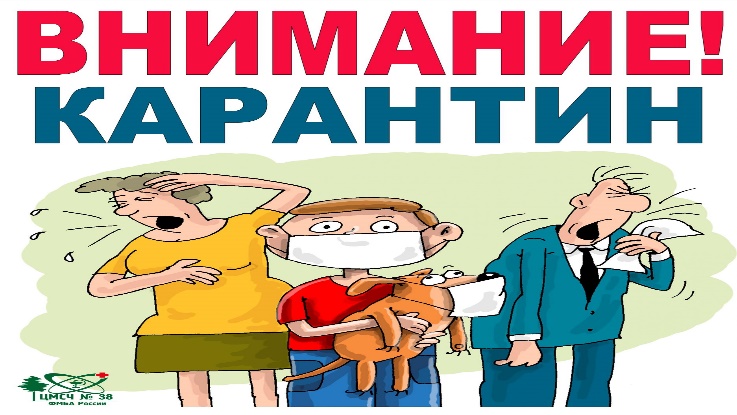 